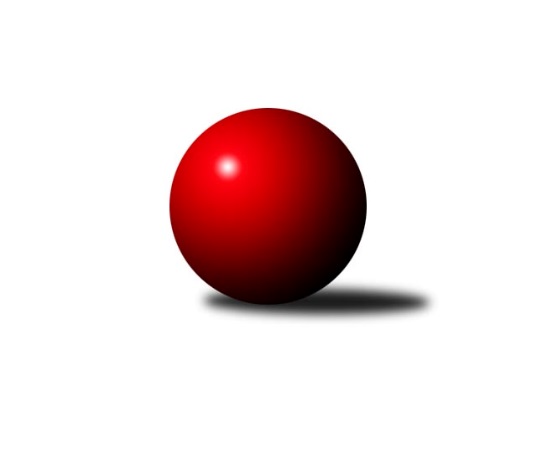 Č.10Ročník 2018/2019	27.5.2024 1. KLZ 2018/2019Statistika 10. kolaTabulka družstev:		družstvo	záp	výh	rem	proh	skore	sety	průměr	body	plné	dorážka	chyby	1.	KK Slavia Praha	10	9	0	1	63.0 : 17.0 	(149.0 : 91.0)	3244	18	2169	1075	22	2.	KK Slovan Rosice	9	8	0	1	52.0 : 20.0 	(133.0 : 83.0)	3323	16	2200	1123	19.8	3.	KK Blansko	10	6	2	2	47.0 : 33.0 	(124.5 : 115.5)	3075	14	2070	1005	26.8	4.	SKK Náchod	10	4	4	2	44.0 : 36.0 	(128.0 : 112.0)	3242	12	2177	1065	27.8	5.	KC Zlín	10	5	1	4	40.5 : 39.5 	(125.5 : 114.5)	3197	11	2169	1028	36.3	6.	SKK Rokycany	9	5	0	4	36.5 : 35.5 	(106.5 : 109.5)	3158	10	2152	1006	33.9	7.	TJ Spartak Přerov	10	4	1	5	43.0 : 37.0 	(120.5 : 119.5)	3246	9	2196	1051	29.8	8.	KK Zábřeh	10	3	1	6	35.5 : 44.5 	(108.5 : 131.5)	3197	7	2159	1038	32.2	9.	TJ Loko České Budějovice	10	3	1	6	32.0 : 48.0 	(108.5 : 131.5)	3123	7	2147	976	46.8	10.	KK Konstruktiva Praha	10	2	2	6	31.0 : 49.0 	(114.0 : 126.0)	3111	6	2141	969	36.9	11.	TJ Sokol Duchcov	10	2	1	7	24.0 : 56.0 	(95.0 : 145.0)	3179	5	2156	1023	36.4	12.	SKK Jičín	10	1	1	8	23.5 : 56.5 	(103.0 : 137.0)	3095	3	2105	991	41Tabulka doma:		družstvo	záp	výh	rem	proh	skore	sety	průměr	body	maximum	minimum	1.	KK Slavia Praha	5	5	0	0	36.0 : 4.0 	(84.0 : 36.0)	3333	10	3356	3315	2.	KK Slovan Rosice	6	5	0	1	35.0 : 13.0 	(92.5 : 51.5)	3362	10	3477	3307	3.	KK Blansko	6	5	0	1	32.0 : 16.0 	(83.0 : 61.0)	3303	10	3346	3263	4.	KC Zlín	6	3	1	2	25.0 : 23.0 	(77.5 : 66.5)	3068	7	3158	2963	5.	SKK Rokycany	3	3	0	0	17.5 : 6.5 	(45.5 : 26.5)	3285	6	3326	3235	6.	SKK Náchod	4	3	0	1	21.0 : 11.0 	(61.5 : 34.5)	3284	6	3337	3236	7.	KK Konstruktiva Praha	6	2	2	2	26.0 : 22.0 	(76.0 : 68.0)	3154	6	3228	3109	8.	KK Zábřeh	4	2	1	1	19.5 : 12.5 	(53.0 : 43.0)	3140	5	3192	3056	9.	TJ Spartak Přerov	5	2	1	2	22.0 : 18.0 	(59.5 : 60.5)	3288	5	3385	3214	10.	TJ Loko České Budějovice	6	2	1	3	21.5 : 26.5 	(70.0 : 74.0)	3150	5	3226	3002	11.	TJ Sokol Duchcov	4	1	0	3	11.0 : 21.0 	(40.0 : 56.0)	3275	2	3364	3184	12.	SKK Jičín	4	0	1	3	11.0 : 21.0 	(45.0 : 51.0)	3121	1	3189	3003Tabulka venku:		družstvo	záp	výh	rem	proh	skore	sety	průměr	body	maximum	minimum	1.	KK Slavia Praha	5	4	0	1	27.0 : 13.0 	(65.0 : 55.0)	3226	8	3424	3126	2.	KK Slovan Rosice	3	3	0	0	17.0 : 7.0 	(40.5 : 31.5)	3310	6	3397	3241	3.	SKK Náchod	6	1	4	1	23.0 : 25.0 	(66.5 : 77.5)	3235	6	3428	3131	4.	KC Zlín	4	2	0	2	15.5 : 16.5 	(48.0 : 48.0)	3229	4	3343	3145	5.	KK Blansko	4	1	2	1	15.0 : 17.0 	(41.5 : 54.5)	3018	4	3219	2550	6.	TJ Spartak Přerov	5	2	0	3	21.0 : 19.0 	(61.0 : 59.0)	3238	4	3347	3155	7.	SKK Rokycany	6	2	0	4	19.0 : 29.0 	(61.0 : 83.0)	3137	4	3340	3026	8.	TJ Sokol Duchcov	6	1	1	4	13.0 : 35.0 	(55.0 : 89.0)	3164	3	3262	3100	9.	TJ Loko České Budějovice	4	1	0	3	10.5 : 21.5 	(38.5 : 57.5)	3117	2	3153	3090	10.	KK Zábřeh	6	1	0	5	16.0 : 32.0 	(55.5 : 88.5)	3206	2	3365	3074	11.	SKK Jičín	6	1	0	5	12.5 : 35.5 	(58.0 : 86.0)	3091	2	3228	2991	12.	KK Konstruktiva Praha	4	0	0	4	5.0 : 27.0 	(38.0 : 58.0)	3100	0	3213	2998Tabulka podzimní části:		družstvo	záp	výh	rem	proh	skore	sety	průměr	body	doma	venku	1.	KK Slavia Praha	10	9	0	1	63.0 : 17.0 	(149.0 : 91.0)	3244	18 	5 	0 	0 	4 	0 	1	2.	KK Slovan Rosice	9	8	0	1	52.0 : 20.0 	(133.0 : 83.0)	3323	16 	5 	0 	1 	3 	0 	0	3.	KK Blansko	10	6	2	2	47.0 : 33.0 	(124.5 : 115.5)	3075	14 	5 	0 	1 	1 	2 	1	4.	SKK Náchod	10	4	4	2	44.0 : 36.0 	(128.0 : 112.0)	3242	12 	3 	0 	1 	1 	4 	1	5.	KC Zlín	10	5	1	4	40.5 : 39.5 	(125.5 : 114.5)	3197	11 	3 	1 	2 	2 	0 	2	6.	SKK Rokycany	9	5	0	4	36.5 : 35.5 	(106.5 : 109.5)	3158	10 	3 	0 	0 	2 	0 	4	7.	TJ Spartak Přerov	10	4	1	5	43.0 : 37.0 	(120.5 : 119.5)	3246	9 	2 	1 	2 	2 	0 	3	8.	KK Zábřeh	10	3	1	6	35.5 : 44.5 	(108.5 : 131.5)	3197	7 	2 	1 	1 	1 	0 	5	9.	TJ Loko České Budějovice	10	3	1	6	32.0 : 48.0 	(108.5 : 131.5)	3123	7 	2 	1 	3 	1 	0 	3	10.	KK Konstruktiva Praha	10	2	2	6	31.0 : 49.0 	(114.0 : 126.0)	3111	6 	2 	2 	2 	0 	0 	4	11.	TJ Sokol Duchcov	10	2	1	7	24.0 : 56.0 	(95.0 : 145.0)	3179	5 	1 	0 	3 	1 	1 	4	12.	SKK Jičín	10	1	1	8	23.5 : 56.5 	(103.0 : 137.0)	3095	3 	0 	1 	3 	1 	0 	5Tabulka jarní části:		družstvo	záp	výh	rem	proh	skore	sety	průměr	body	doma	venku	1.	TJ Spartak Přerov	0	0	0	0	0.0 : 0.0 	(0.0 : 0.0)	0	0 	0 	0 	0 	0 	0 	0 	2.	TJ Sokol Duchcov	0	0	0	0	0.0 : 0.0 	(0.0 : 0.0)	0	0 	0 	0 	0 	0 	0 	0 	3.	SKK Rokycany	0	0	0	0	0.0 : 0.0 	(0.0 : 0.0)	0	0 	0 	0 	0 	0 	0 	0 	4.	SKK Náchod	0	0	0	0	0.0 : 0.0 	(0.0 : 0.0)	0	0 	0 	0 	0 	0 	0 	0 	5.	TJ Loko České Budějovice	0	0	0	0	0.0 : 0.0 	(0.0 : 0.0)	0	0 	0 	0 	0 	0 	0 	0 	6.	SKK Jičín	0	0	0	0	0.0 : 0.0 	(0.0 : 0.0)	0	0 	0 	0 	0 	0 	0 	0 	7.	KK Zábřeh	0	0	0	0	0.0 : 0.0 	(0.0 : 0.0)	0	0 	0 	0 	0 	0 	0 	0 	8.	KK Konstruktiva Praha	0	0	0	0	0.0 : 0.0 	(0.0 : 0.0)	0	0 	0 	0 	0 	0 	0 	0 	9.	KK Slovan Rosice	0	0	0	0	0.0 : 0.0 	(0.0 : 0.0)	0	0 	0 	0 	0 	0 	0 	0 	10.	KC Zlín	0	0	0	0	0.0 : 0.0 	(0.0 : 0.0)	0	0 	0 	0 	0 	0 	0 	0 	11.	KK Slavia Praha	0	0	0	0	0.0 : 0.0 	(0.0 : 0.0)	0	0 	0 	0 	0 	0 	0 	0 	12.	KK Blansko	0	0	0	0	0.0 : 0.0 	(0.0 : 0.0)	0	0 	0 	0 	0 	0 	0 	0 Zisk bodů pro družstvo:		jméno hráče	družstvo	body	zápasy	v %	dílčí body	sety	v %	1.	Olga Hejhalová 	KK Slavia Praha 	9	/	9	(100%)	28.5	/	36	(79%)	2.	Lucie Vaverková 	KK Slovan Rosice 	8	/	8	(100%)	29	/	32	(91%)	3.	Zuzana Machalová 	TJ Spartak Přerov 	8	/	9	(89%)	19.5	/	36	(54%)	4.	Martina Hrdinová 	SKK Náchod 	8	/	10	(80%)	27	/	40	(68%)	5.	Denisa Pytlíková 	SKK Rokycany 	7	/	8	(88%)	22.5	/	32	(70%)	6.	Martina Ančincová 	KC Zlín 	7	/	9	(78%)	21.5	/	36	(60%)	7.	Kristýna Juráková 	KK Slavia Praha 	7	/	9	(78%)	19.5	/	36	(54%)	8.	Zdeňka Ševčíková 	KK Blansko  	7	/	10	(70%)	22.5	/	40	(56%)	9.	Anna Mašlaňová 	TJ Spartak Přerov 	6	/	6	(100%)	16	/	24	(67%)	10.	Lucie Nevřivová 	KK Blansko  	6	/	7	(86%)	16	/	28	(57%)	11.	Vlasta Kohoutová 	KK Slavia Praha 	6	/	8	(75%)	21.5	/	32	(67%)	12.	Jitka Killarová 	KK Zábřeh 	6	/	8	(75%)	21	/	32	(66%)	13.	Bohdana Jankových 	KC Zlín 	6	/	8	(75%)	19.5	/	32	(61%)	14.	Lenka Horňáková 	KK Zábřeh 	6	/	8	(75%)	17	/	32	(53%)	15.	Natálie Topičová 	KK Slovan Rosice 	6	/	9	(67%)	26	/	36	(72%)	16.	Iva Rosendorfová 	KK Slovan Rosice 	6	/	9	(67%)	21.5	/	36	(60%)	17.	Lenka Kalová st.	KK Blansko  	6	/	10	(60%)	23	/	40	(58%)	18.	Alena Kantnerová 	KK Slovan Rosice 	5	/	7	(71%)	18.5	/	28	(66%)	19.	Daniela Pochylová 	SKK Rokycany 	5	/	7	(71%)	17.5	/	28	(63%)	20.	Helena Gruszková 	KK Slavia Praha 	5	/	7	(71%)	17	/	28	(61%)	21.	Vladimíra Šťastná 	KK Slavia Praha 	5	/	8	(63%)	20	/	32	(63%)	22.	Lucie Moravcová 	SKK Náchod 	5	/	8	(63%)	20	/	32	(63%)	23.	Lenka Kubová 	KK Zábřeh 	5	/	8	(63%)	19	/	32	(59%)	24.	Simona Koutníková 	TJ Sokol Duchcov 	5	/	8	(63%)	17.5	/	32	(55%)	25.	Aneta Cvejnová 	SKK Náchod 	5	/	9	(56%)	22	/	36	(61%)	26.	Edita Koblížková 	KK Konstruktiva Praha  	4	/	4	(100%)	13	/	16	(81%)	27.	Kristýna Zimáková 	KC Zlín 	4	/	5	(80%)	15	/	20	(75%)	28.	Jana Čiháková 	KK Konstruktiva Praha  	4	/	5	(80%)	12	/	20	(60%)	29.	Kateřina Fajdeková 	TJ Spartak Přerov 	4	/	6	(67%)	13	/	24	(54%)	30.	Monika Hercíková 	SKK Jičín 	4	/	7	(57%)	17.5	/	28	(63%)	31.	Tereza Buďová 	KK Blansko  	4	/	8	(50%)	19	/	32	(59%)	32.	Marie Říhová 	SKK Jičín 	4	/	8	(50%)	19	/	32	(59%)	33.	Markéta Ptáčková 	KK Blansko  	4	/	8	(50%)	15.5	/	32	(48%)	34.	Andrea Axmanová 	KK Slovan Rosice 	4	/	8	(50%)	13.5	/	32	(42%)	35.	Monika Pavelková 	TJ Spartak Přerov 	4	/	8	(50%)	13.5	/	32	(42%)	36.	Michaela Provazníková 	SKK Rokycany 	4	/	8	(50%)	11.5	/	32	(36%)	37.	Terezie Krákorová 	SKK Rokycany 	4	/	9	(44%)	20	/	36	(56%)	38.	Michaela Zajacová 	KK Blansko  	4	/	10	(40%)	18	/	40	(45%)	39.	Veronika Horková 	SKK Rokycany 	3.5	/	8	(44%)	15	/	32	(47%)	40.	Markéta Hofmanová 	TJ Sokol Duchcov 	3	/	3	(100%)	7	/	12	(58%)	41.	Milada Šafránková 	TJ Loko České Budějovice  	3	/	4	(75%)	9.5	/	16	(59%)	42.	Nina Brožková 	SKK Náchod 	3	/	4	(75%)	9.5	/	16	(59%)	43.	Naděžda Dobešová 	KK Slovan Rosice 	3	/	4	(75%)	9	/	16	(56%)	44.	Šárka Majerová 	SKK Náchod 	3	/	5	(60%)	10.5	/	20	(53%)	45.	Petra Najmanová 	KK Konstruktiva Praha  	3	/	6	(50%)	14	/	24	(58%)	46.	Dana Wiedermannová 	KK Zábřeh 	3	/	6	(50%)	12	/	24	(50%)	47.	Martina Starecki 	KK Konstruktiva Praha  	3	/	6	(50%)	12	/	24	(50%)	48.	Martina Janyšková 	TJ Spartak Přerov 	3	/	6	(50%)	12	/	24	(50%)	49.	Martina Zimáková 	KC Zlín 	3	/	7	(43%)	13.5	/	28	(48%)	50.	Tereza Chlumská 	KK Konstruktiva Praha  	3	/	7	(43%)	13	/	28	(46%)	51.	Romana Švubová 	KK Zábřeh 	3	/	8	(38%)	11	/	32	(34%)	52.	Michaela Nožičková 	SKK Jičín 	3	/	8	(38%)	11	/	32	(34%)	53.	Barbora Janyšková 	TJ Spartak Přerov 	3	/	9	(33%)	19.5	/	36	(54%)	54.	Barbora Ambrová 	TJ Sokol Duchcov 	3	/	9	(33%)	19	/	36	(53%)	55.	Nikol Plačková 	TJ Sokol Duchcov 	3	/	9	(33%)	18	/	36	(50%)	56.	Michaela Kučerová 	KK Slavia Praha 	2	/	2	(100%)	6	/	8	(75%)	57.	Eva Dosedlová 	KK Slovan Rosice 	2	/	2	(100%)	5	/	8	(63%)	58.	Veronika Kulová 	TJ Loko České Budějovice  	2	/	3	(67%)	9	/	12	(75%)	59.	Ivana Kaanová 	KK Slavia Praha 	2	/	3	(67%)	7.5	/	12	(63%)	60.	Adriana Svobodová 	KC Zlín 	2	/	4	(50%)	9.5	/	16	(59%)	61.	Ilona Bezdíčková 	SKK Náchod 	2	/	4	(50%)	8	/	16	(50%)	62.	Dita Trochtová 	KC Zlín 	2	/	4	(50%)	7	/	16	(44%)	63.	Magda Winterová 	KK Slovan Rosice 	2	/	4	(50%)	6.5	/	16	(41%)	64.	Kateřina Kotoučová 	KK Konstruktiva Praha  	2	/	5	(40%)	10	/	20	(50%)	65.	Kamila Chládková 	KK Zábřeh 	2	/	5	(40%)	9.5	/	20	(48%)	66.	Renata Šimůnková 	SKK Náchod 	2	/	5	(40%)	9	/	20	(45%)	67.	Hana Kovářová 	KK Konstruktiva Praha  	2	/	5	(40%)	9	/	20	(45%)	68.	Lenka Findejsová 	SKK Rokycany 	2	/	5	(40%)	9	/	20	(45%)	69.	Nikola Portyšová 	SKK Náchod 	2	/	5	(40%)	8	/	20	(40%)	70.	Michaela Matlachová 	KC Zlín 	2	/	6	(33%)	12	/	24	(50%)	71.	Šárka Marková 	KK Slavia Praha 	2	/	7	(29%)	11	/	28	(39%)	72.	Adéla Kolaříková 	TJ Sokol Duchcov 	2	/	7	(29%)	10	/	28	(36%)	73.	Helena Šamalová 	SKK Jičín 	2	/	9	(22%)	15	/	36	(42%)	74.	Iva Molová 	TJ Loko České Budějovice  	1.5	/	3	(50%)	6	/	12	(50%)	75.	Denisa Kroupová 	SKK Jičín 	1.5	/	5	(30%)	8	/	20	(40%)	76.	Marcela Balvínová 	KK Zábřeh 	1.5	/	6	(25%)	8	/	24	(33%)	77.	Dana Adamů 	SKK Náchod 	1	/	1	(100%)	3	/	4	(75%)	78.	Hana Stehlíková 	KC Zlín 	1	/	1	(100%)	3	/	4	(75%)	79.	Eliška Petrů 	KK Blansko  	1	/	1	(100%)	2	/	4	(50%)	80.	Lenka Vávrová 	SKK Jičín 	1	/	1	(100%)	2	/	4	(50%)	81.	Helena Daňková 	KK Blansko  	1	/	2	(50%)	5	/	8	(63%)	82.	Eliška Boučková 	SKK Náchod 	1	/	2	(50%)	4	/	8	(50%)	83.	Lucie Vrecková 	TJ Loko České Budějovice  	1	/	2	(50%)	2	/	8	(25%)	84.	Michaela Rubášová 	SKK Rokycany 	1	/	3	(33%)	4	/	12	(33%)	85.	Miroslava Vondrušová 	TJ Loko České Budějovice  	1	/	4	(25%)	6	/	16	(38%)	86.	Eva Kopřivová 	KK Konstruktiva Praha  	1	/	4	(25%)	5	/	16	(31%)	87.	Alena Šedivá 	SKK Jičín 	1	/	5	(20%)	7.5	/	20	(38%)	88.	Marie Kolářová 	SKK Jičín 	1	/	5	(20%)	5	/	20	(25%)	89.	Aneta Kubešová 	TJ Spartak Přerov 	1	/	6	(17%)	8	/	24	(33%)	90.	Dana Viková 	SKK Jičín 	1	/	9	(11%)	13	/	36	(36%)	91.	Dana Musilová 	KK Blansko  	0	/	1	(0%)	2	/	4	(50%)	92.	Petra Šustková 	KC Zlín 	0	/	1	(0%)	2	/	4	(50%)	93.	Aneta Ondovčáková 	KK Slovan Rosice 	0	/	1	(0%)	2	/	4	(50%)	94.	Zdeňa Štruplová 	TJ Loko České Budějovice  	0	/	1	(0%)	1.5	/	4	(38%)	95.	Miroslava Žáková 	TJ Sokol Duchcov 	0	/	1	(0%)	0	/	4	(0%)	96.	Naděžda Musilová 	KK Blansko  	0	/	2	(0%)	1.5	/	8	(19%)	97.	Olga Ollingerová 	KK Zábřeh 	0	/	2	(0%)	1.5	/	8	(19%)	98.	Alena Čampulová 	TJ Loko České Budějovice  	0	/	2	(0%)	1.5	/	8	(19%)	99.	Kateřina Ambrová 	TJ Sokol Duchcov 	0	/	2	(0%)	0	/	8	(0%)	100.	Linda Lidman 	SKK Rokycany 	0	/	3	(0%)	5	/	12	(42%)	101.	Zuzana Slovenčíková 	KC Zlín 	0	/	3	(0%)	4	/	12	(33%)	102.	Martina Klojdová 	TJ Loko České Budějovice  	0	/	3	(0%)	3	/	12	(25%)	103.	Ivana Březinová 	TJ Sokol Duchcov 	0	/	6	(0%)	5.5	/	24	(23%)	104.	Marie Chlumská 	KK Konstruktiva Praha  	0	/	6	(0%)	5	/	24	(21%)	105.	Růžena Svobodová 	TJ Sokol Duchcov 	0	/	8	(0%)	6	/	32	(19%)Průměry na kuželnách:		kuželna	průměr	plné	dorážka	chyby	výkon na hráče	1.	Duchcov, 1-4	3322	2241	1081	31.3	(553.8)	2.	KK Slovan Rosice, 1-4	3286	2199	1087	29.6	(547.8)	3.	TJ Spartak Přerov, 1-6	3277	2204	1072	31.7	(546.2)	4.	KK Blansko, 1-6	3265	2206	1059	30.1	(544.3)	5.	KK Slavia Praha, 1-4	3229	2159	1070	24.6	(538.2)	6.	SKK Nachod, 1-4	3224	2158	1065	25.1	(537.4)	7.	SKK Rokycany, 1-4	3221	2153	1068	29.9	(537.0)	8.	KK Konstruktiva Praha, 2-5	3151	2129	1022	34.7	(525.2)	9.	KK Zábřeh, 1-4	3123	2125	998	32.6	(520.6)	10.	SKK Jičín, 1-4	3092	2087	1004	36.3	(515.3)	11.	KC Zlín, 1-4	3071	2110	960	40.1	(511.8)Nejlepší výkony na kuželnách:Duchcov, 1-4SKK Náchod	3428	8. kolo	Barbora Janyšková 	TJ Spartak Přerov	610	3. koloKK Zábřeh	3365	5. kolo	Lenka Kubová 	KK Zábřeh	609	5. koloTJ Sokol Duchcov	3364	3. kolo	Markéta Hofmanová 	TJ Sokol Duchcov	599	3. koloTJ Spartak Přerov	3347	3. kolo	Martina Ančincová 	KC Zlín	596	1. koloKC Zlín	3343	1. kolo	Martina Hrdinová 	SKK Náchod	595	8. koloTJ Sokol Duchcov	3300	8. kolo	Markéta Hofmanová 	TJ Sokol Duchcov	593	8. koloTJ Sokol Duchcov	3252	5. kolo	Nina Brožková 	SKK Náchod	588	8. koloTJ Sokol Duchcov	3184	1. kolo	Simona Koutníková 	TJ Sokol Duchcov	585	1. kolo		. kolo	Nikol Plačková 	TJ Sokol Duchcov	583	8. kolo		. kolo	Jitka Killarová 	KK Zábřeh	581	5. koloKK Slovan Rosice, 1-4KK Slovan Rosice	3477	10. kolo	Olga Hejhalová 	KK Slavia Praha	628	4. koloKK Slavia Praha	3424	4. kolo	Natálie Topičová 	KK Slovan Rosice	621	9. koloKK Slovan Rosice	3394	9. kolo	Lucie Vaverková 	KK Slovan Rosice	607	5. koloKK Slovan Rosice	3338	5. kolo	Lucie Vaverková 	KK Slovan Rosice	607	9. koloKK Slovan Rosice	3335	4. kolo	Lenka Kubová 	KK Zábřeh	607	9. koloKK Slovan Rosice	3318	2. kolo	Helena Gruszková 	KK Slavia Praha	605	4. koloKK Slovan Rosice	3307	7. kolo	Natálie Topičová 	KK Slovan Rosice	596	10. koloKK Zábřeh	3266	9. kolo	Lucie Vaverková 	KK Slovan Rosice	595	10. koloTJ Spartak Přerov	3246	7. kolo	Alena Kantnerová 	KK Slovan Rosice	584	10. koloKC Zlín	3145	5. kolo	Lucie Vaverková 	KK Slovan Rosice	582	7. koloTJ Spartak Přerov, 1-6TJ Spartak Přerov	3385	6. kolo	Anna Mašlaňová 	TJ Spartak Přerov	621	4. koloSKK Rokycany	3340	10. kolo	Bohdana Jankových 	KC Zlín	611	8. koloTJ Spartak Přerov	3307	4. kolo	Barbora Janyšková 	TJ Spartak Přerov	599	8. koloSKK Náchod	3301	4. kolo	Martina Hrdinová 	SKK Náchod	594	4. koloTJ Spartak Přerov	3279	8. kolo	Zuzana Machalová 	TJ Spartak Přerov	588	10. koloTJ Spartak Přerov	3256	10. kolo	Kateřina Fajdeková 	TJ Spartak Přerov	585	4. koloKC Zlín	3247	8. kolo	Anna Mašlaňová 	TJ Spartak Přerov	581	2. koloSKK Jičín	3228	2. kolo	Aneta Kubešová 	TJ Spartak Přerov	577	6. koloTJ Spartak Přerov	3214	2. kolo	Zuzana Machalová 	TJ Spartak Přerov	575	8. koloKK Konstruktiva Praha 	3213	6. kolo	Aneta Cvejnová 	SKK Náchod	574	4. koloKK Blansko, 1-6KK Slovan Rosice	3397	6. kolo	Naděžda Dobešová 	KK Slovan Rosice	607	6. koloKK Blansko 	3346	6. kolo	Zdeňka Ševčíková 	KK Blansko 	603	10. koloKK Blansko 	3317	9. kolo	Tereza Buďová 	KK Blansko 	592	8. koloKK Blansko 	3315	8. kolo	Alena Kantnerová 	KK Slovan Rosice	584	6. koloKK Blansko 	3290	2. kolo	Lucie Vaverková 	KK Slovan Rosice	580	6. koloKK Blansko 	3287	10. kolo	Markéta Ptáčková 	KK Blansko 	579	6. koloKK Slavia Praha	3268	8. kolo	Lenka Kalová st.	KK Blansko 	579	8. koloKK Blansko 	3263	4. kolo	Lucie Nevřivová 	KK Blansko 	579	10. koloKK Zábřeh	3244	10. kolo	Markéta Ptáčková 	KK Blansko 	578	9. koloTJ Spartak Přerov	3216	9. kolo	Kristýna Juráková 	KK Slavia Praha	576	8. koloKK Slavia Praha, 1-4KK Slavia Praha	3356	1. kolo	Olga Hejhalová 	KK Slavia Praha	605	7. koloKK Slavia Praha	3350	7. kolo	Martina Hrdinová 	SKK Náchod	599	9. koloKK Slavia Praha	3322	9. kolo	Vlasta Kohoutová 	KK Slavia Praha	598	1. koloKK Slavia Praha	3320	5. kolo	Olga Hejhalová 	KK Slavia Praha	591	1. koloKK Slavia Praha	3315	3. kolo	Olga Hejhalová 	KK Slavia Praha	591	3. koloSKK Náchod	3193	9. kolo	Helena Gruszková 	KK Slavia Praha	578	7. koloTJ Sokol Duchcov	3170	7. kolo	Olga Hejhalová 	KK Slavia Praha	570	9. koloKK Zábřeh	3152	3. kolo	Kristýna Juráková 	KK Slavia Praha	568	7. koloSKK Jičín	3081	5. kolo	Kristýna Juráková 	KK Slavia Praha	567	9. koloSKK Rokycany	3035	1. kolo	Helena Gruszková 	KK Slavia Praha	564	9. koloSKK Nachod, 1-4SKK Náchod	3337	5. kolo	Aneta Cvejnová 	SKK Náchod	591	5. koloKK Slovan Rosice	3292	1. kolo	Lucie Vaverková 	KK Slovan Rosice	587	1. koloSKK Náchod	3287	3. kolo	Martina Hrdinová 	SKK Náchod	582	3. koloSKK Náchod	3275	1. kolo	Tereza Buďová 	KK Blansko 	578	3. koloSKK Náchod	3236	7. kolo	Šárka Majerová 	SKK Náchod	576	7. koloKK Blansko 	3219	3. kolo	Eliška Boučková 	SKK Náchod	575	1. koloSKK Jičín	3121	7. kolo	Martina Hrdinová 	SKK Náchod	574	1. koloSKK Rokycany	3026	5. kolo	Martina Hrdinová 	SKK Náchod	572	5. kolo		. kolo	Lucie Moravcová 	SKK Náchod	569	3. kolo		. kolo	Naděžda Dobešová 	KK Slovan Rosice	564	1. koloSKK Rokycany, 1-4SKK Rokycany	3326	2. kolo	Terezie Krákorová 	SKK Rokycany	605	4. koloKK Slovan Rosice	3320	8. kolo	Naděžda Dobešová 	KK Slovan Rosice	596	8. koloSKK Rokycany	3294	6. kolo	Denisa Pytlíková 	SKK Rokycany	591	6. koloSKK Rokycany	3235	4. kolo	Veronika Kulová 	TJ Loko České Budějovice 	577	6. koloSKK Rokycany	3228	8. kolo	Denisa Pytlíková 	SKK Rokycany	575	8. koloKK Zábřeh	3137	2. kolo	Terezie Krákorová 	SKK Rokycany	571	6. koloTJ Sokol Duchcov	3125	4. kolo	Terezie Krákorová 	SKK Rokycany	571	2. koloTJ Loko České Budějovice 	3109	6. kolo	Denisa Pytlíková 	SKK Rokycany	569	2. kolo		. kolo	Lucie Vaverková 	KK Slovan Rosice	566	8. kolo		. kolo	Daniela Pochylová 	SKK Rokycany	565	8. koloKK Konstruktiva Praha, 2-5KK Slovan Rosice	3241	3. kolo	Lucie Vaverková 	KK Slovan Rosice	584	3. koloKK Konstruktiva Praha 	3228	10. kolo	Aneta Cvejnová 	SKK Náchod	583	10. koloKK Blansko 	3192	5. kolo	Jana Čiháková 	KK Konstruktiva Praha 	575	10. koloSKK Náchod	3190	10. kolo	Olga Hejhalová 	KK Slavia Praha	567	2. koloKK Konstruktiva Praha 	3190	7. kolo	Petra Najmanová 	KK Konstruktiva Praha 	566	10. koloKK Slavia Praha	3151	2. kolo	Michaela Zajacová 	KK Blansko 	566	5. koloKK Konstruktiva Praha 	3146	5. kolo	Edita Koblížková 	KK Konstruktiva Praha 	562	7. koloKK Konstruktiva Praha 	3128	9. kolo	Petra Najmanová 	KK Konstruktiva Praha 	561	2. koloKK Konstruktiva Praha 	3122	2. kolo	Daniela Pochylová 	SKK Rokycany	560	7. koloKK Konstruktiva Praha 	3109	3. kolo	Alena Kantnerová 	KK Slovan Rosice	552	3. koloKK Zábřeh, 1-4KK Zábřeh	3192	8. kolo	Jitka Killarová 	KK Zábřeh	561	4. koloKK Zábřeh	3169	4. kolo	Martina Hrdinová 	SKK Náchod	556	6. koloTJ Spartak Přerov	3155	1. kolo	Michaela Nožičková 	SKK Jičín	555	4. koloKK Zábřeh	3142	6. kolo	Dana Wiedermannová 	KK Zábřeh	554	6. koloSKK Náchod	3131	6. kolo	Lenka Kubová 	KK Zábřeh	550	6. koloSKK Jičín	3089	4. kolo	Zuzana Machalová 	TJ Spartak Přerov	550	1. koloKK Zábřeh	3056	1. kolo	Lenka Kubová 	KK Zábřeh	548	8. koloKK Konstruktiva Praha 	3053	8. kolo	Romana Švubová 	KK Zábřeh	545	4. kolo		. kolo	Kateřina Fajdeková 	TJ Spartak Přerov	544	1. kolo		. kolo	Anna Mašlaňová 	TJ Spartak Přerov	542	1. koloSKK Jičín, 1-4SKK Rokycany	3288	3. kolo	Barbora Ambrová 	TJ Sokol Duchcov	608	6. koloTJ Sokol Duchcov	3262	6. kolo	Iva Molová 	TJ Loko České Budějovice 	574	8. koloSKK Jičín	3189	6. kolo	Michaela Provazníková 	SKK Rokycany	565	3. koloSKK Jičín	3156	3. kolo	Monika Hercíková 	SKK Jičín	563	6. koloTJ Loko České Budějovice 	3153	8. kolo	Monika Hercíková 	SKK Jičín	562	8. koloSKK Jičín	3135	8. kolo	Denisa Pytlíková 	SKK Rokycany	562	3. koloSKK Jičín	3003	1. kolo	Veronika Horková 	SKK Rokycany	557	3. koloKK Blansko 	2550	1. kolo	Nikol Plačková 	TJ Sokol Duchcov	554	6. kolo		. kolo	Marie Říhová 	SKK Jičín	553	6. kolo		. kolo	Markéta Ptáčková 	KK Blansko 	553	1. koloKC Zlín, 1-4SKK Náchod	3166	2. kolo	Lucie Moravcová 	SKK Náchod	569	2. koloKC Zlín	3158	2. kolo	Olga Hejhalová 	KK Slavia Praha	560	6. koloKC Zlín	3130	9. kolo	Denisa Pytlíková 	SKK Rokycany	556	9. koloKK Slavia Praha	3126	6. kolo	Bohdana Jankových 	KC Zlín	553	2. koloKK Blansko 	3112	7. kolo	Bohdana Jankových 	KC Zlín	552	4. koloKC Zlín	3068	4. kolo	Martina Zimáková 	KC Zlín	552	2. koloSKK Rokycany	3050	9. kolo	Martina Ančincová 	KC Zlín	551	2. koloKC Zlín	3048	10. kolo	Michaela Matlachová 	KC Zlín	550	9. koloKC Zlín	3042	7. kolo	Lucie Nevřivová 	KK Blansko 	549	7. koloKK Konstruktiva Praha 	2998	4. kolo	Vladimíra Šťastná 	KK Slavia Praha	543	6. koloČetnost výsledků:	8.0 : 0.0	5x	7.0 : 1.0	7x	6.5 : 1.5	1x	6.0 : 2.0	10x	5.5 : 2.5	1x	5.0 : 3.0	7x	4.0 : 4.0	6x	3.0 : 5.0	6x	2.0 : 6.0	9x	1.0 : 7.0	2x